Картинки к занятию "Хлеб - наше богатство!"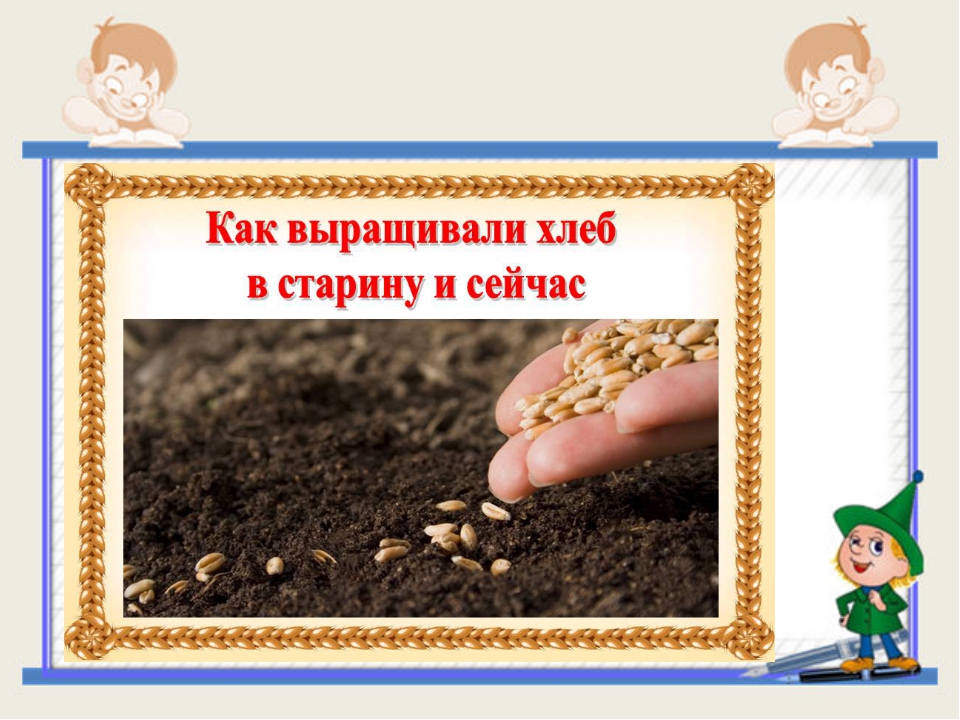 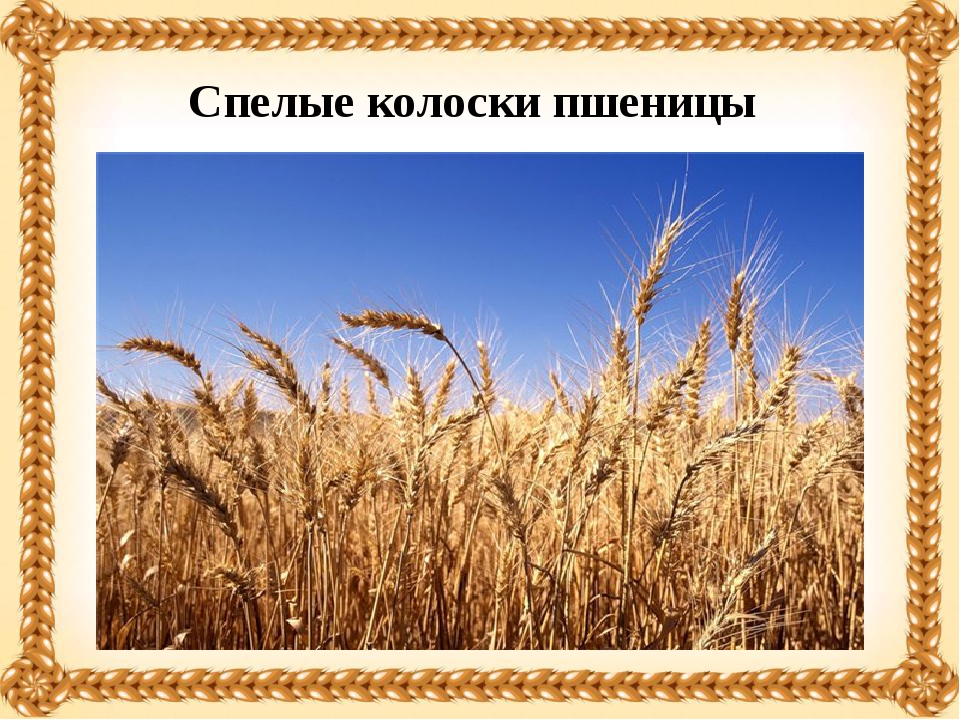 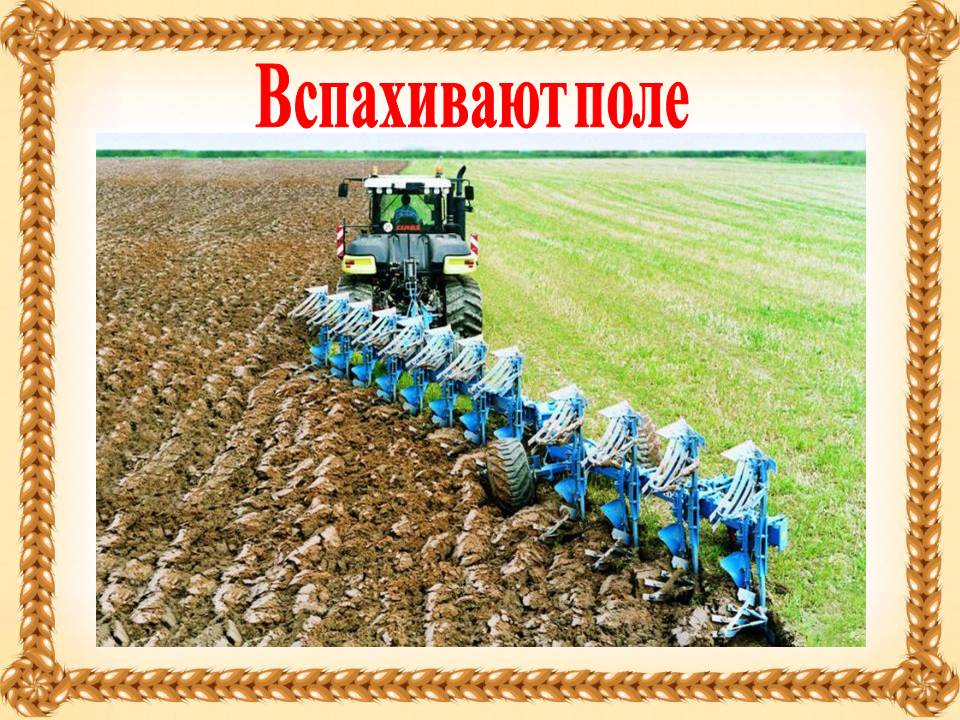 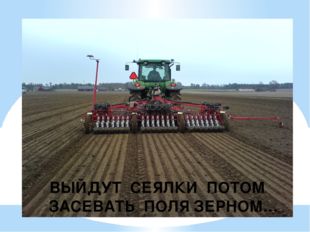 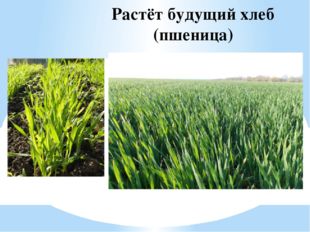 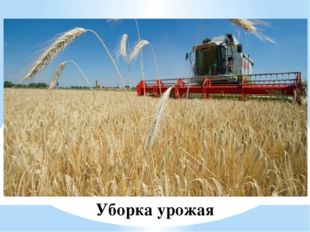 2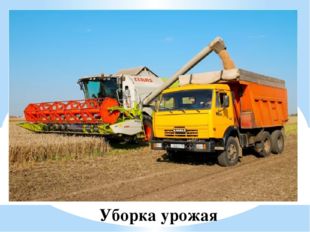 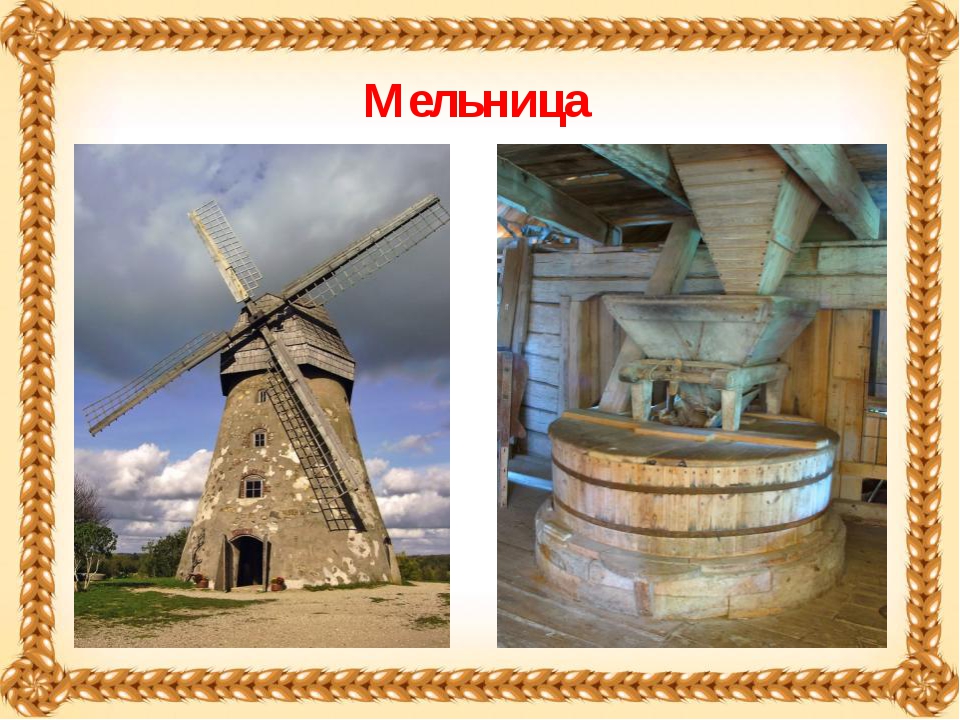 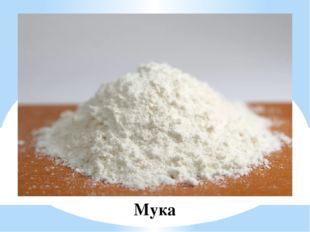 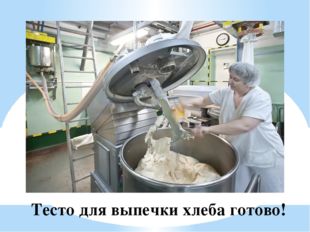 Хлеб всему голова 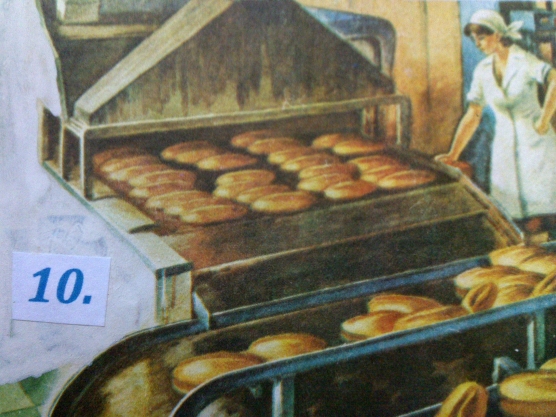 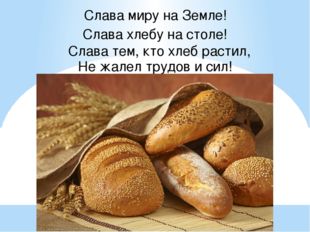 